Meeting Notice and AgendaTown Board of TrusteesRegular MeetingMarch 12, 2024 – 6:30 pmMounds Community Building15 W 14th Street, Mounds OK 740471.	Call to Order	2.	Roll Call3. 	Consent Agenda (A-K)All matters listed under “Consent” are considered by the Town Board to be routine and will be enacted by one motion.  Any Trustee, however, can remove an item from the Consent Agenda by request.A.	Approval of the Minutes for the December 5, 2023, Regular meeting 	B.	Approval of the Library report	C.	Approval of the Police report	D.	Approval of the Fire report	E.	Approval of the Financial report	F.	Approval of the Budget report	G.	Approval of the Court report	H.	Approval of Purchase Orders for Streets & Alleys and Parks Departments	I.	Building Inspector ReportJ. 	Approval of the Purchase Orders for General Government, Streets & Alleys, and Court FundK.	901 Bland Sewer Adjustment – Patrick Swan4.	 Citizen of the Month Presentation5.	Resolution 20240312  Discuss, consider, and take possible action declaring April as Fair Housing Month.6. 	Car ShowDiscuss, consider, and take possible action on approving the Car Show for October 5, 2024.7.	Budget CalendarDiscuss, consider, and take possible action on the 2024-2025 Budget Calendar8. 	Proposed Revenue BudgetDiscuss, consider, and take possible action on 2024-2025 proposed revenue budget.9.	Budget AmendmentsDiscuss, consider, and take possible action on Budget Amendments.10.	 Court Fees & CostsDiscuss, consider, and take possible action on reviewing the impact of HB 2259 on court operations and discuss, consider, and take possible action on court fees and costs.11.	Police DepartmentDiscuss, consider, and take possible action on modifying the Police Department Budget12.	Reserve ClassificationDiscuss, consider, and take possible action on adding a reserve classification to the employee handbook.14.	Gary TersinerHear complaint of lack enforcement of ordinances.15.	Faith Family Integrity TeamDiscuss, consider, and take possible action on contract presented by Faith Family Integrity Team16.	City HallDiscuss, consider, and take possible action on City Hall renovations, remodel, or design.17.	AdjournmentThis Agenda was filed in the office of the Town Clerk and posted at 6 PM March, at the Mounds Municipal Building located at 1319 Commercial Avenue, Mounds, OK 74047 and the Mounds Community Building located at 15 W 14th Street in Mounds, OK 74047, by Town Clerk Kristin Haddock.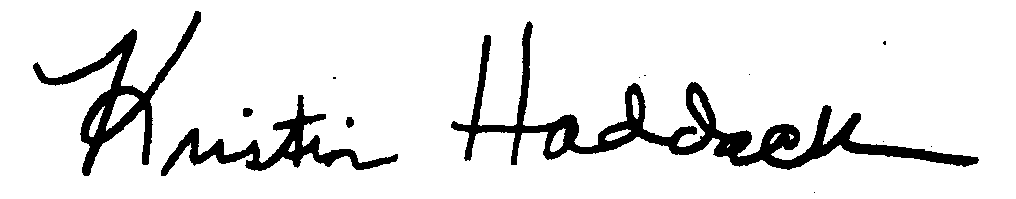 Kristin Haddock, Town ClerkCity Hall